　　　　　　　　令和４年６月27日　　の　・・・・・・・・・・・・・・・・・・・・・・・・・・・・・・・・・・・・・・・・・・・・・・・・・・・・・・・・・・・・・・・・・・・・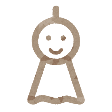 はのをおしします。やについてしくりたいは、にきにきてくださいね。・・・・・・・・・・・・・・・・・・・・・・・・・・・・・・・・・・・・・・・・・・・・・・・・・・・・・・・・・・・・・・・・・・・・１．で「わかる」こと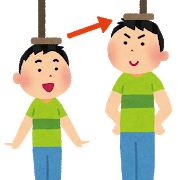 でうでは、みなさんが、「バランスくしているか？」「たりいたりすることにはないか？」「のやのはないか？」といったことがわかります。２．で「わからない」ことで、やのや、といったことまではわかりません。、「のすすめ」をもらったは、なるべくくをして、そのをにらせてください。のがくわかれば、くをめることができます。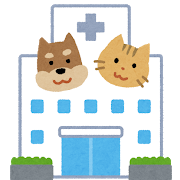 のもくてむかもしれません。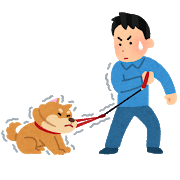 より、きもちがスッキリしますよ。３．ＢＭＩをしてみよう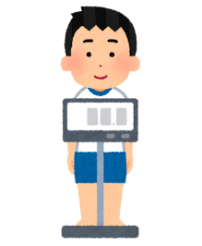 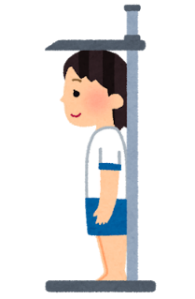 Ｑ ： にのっている「ＢＭＩ」ってですか？Ａ ： ＢＭＩ（Body mass index）は、「のバランス（や　　せすぎ）」をるためのなです。ＢＭＩ　＝　（ｋｇ）　÷　（ｍ）　÷ （ｍ）４．にするアンケートの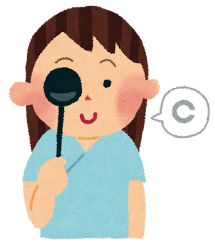 ・アンケートにえてくれた：16人・してほしいがある：２人＜してほしい＞①　「テキトーながする」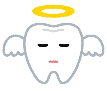 ②　「のアルコールがににがてにていないとうのでしてほしい」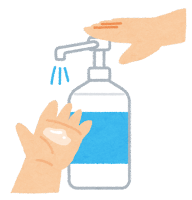 ＢＭＩの18.5せずぎ18.5　25.025.0のにがあるときは、さんにいてみましょう。そのでになることがあるは、にしにきてくださいね。ごありがとう！からやのをします。のためにはですが、よくさせないままのでると、にれがきやすくなります。また、していないアルコールはにとっていとなりますのでがです。